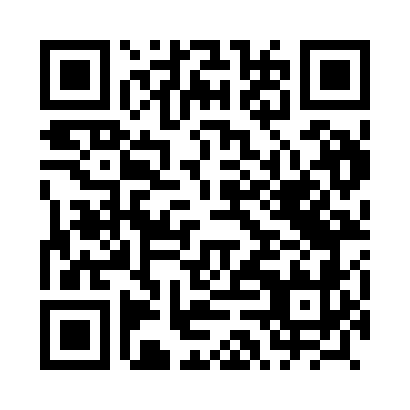 Prayer times for Brozisko, PolandWed 1 May 2024 - Fri 31 May 2024High Latitude Method: Angle Based RulePrayer Calculation Method: Muslim World LeagueAsar Calculation Method: HanafiPrayer times provided by https://www.salahtimes.comDateDayFajrSunriseDhuhrAsrMaghribIsha1Wed3:015:2012:415:468:0310:122Thu2:585:1812:415:478:0410:153Fri2:555:1612:415:488:0610:184Sat2:515:1512:415:498:0710:205Sun2:485:1312:415:508:0910:236Mon2:455:1112:405:518:1010:267Tue2:425:1012:405:528:1210:298Wed2:395:0812:405:538:1310:329Thu2:355:0712:405:548:1510:3410Fri2:325:0512:405:548:1610:3711Sat2:295:0412:405:558:1810:4012Sun2:265:0212:405:568:1910:4313Mon2:255:0112:405:578:2110:4614Tue2:244:5912:405:588:2210:4815Wed2:234:5812:405:598:2310:4916Thu2:234:5712:406:008:2510:5017Fri2:224:5512:406:008:2610:5018Sat2:224:5412:406:018:2710:5119Sun2:214:5312:406:028:2910:5220Mon2:214:5112:406:038:3010:5221Tue2:214:5012:416:038:3110:5322Wed2:204:4912:416:048:3310:5323Thu2:204:4812:416:058:3410:5424Fri2:194:4712:416:068:3510:5425Sat2:194:4612:416:068:3610:5526Sun2:194:4512:416:078:3810:5627Mon2:184:4412:416:088:3910:5628Tue2:184:4312:416:098:4010:5729Wed2:184:4212:416:098:4110:5730Thu2:184:4112:416:108:4210:5831Fri2:174:4112:426:108:4310:58